【今日主題】神永遠旨意的目標–教會劉介磐弟兄經文︰弗一23「教會是他的身體，是那充滿萬有者所充滿的。」三9~11「又使眾人都明白，這歷代以來隱藏在創造萬物之神裏的奧祕是如何安排的，為要藉著教會使天上執政的、掌權的，現在得知神百般的智慧。這是照神從萬世以前，在我們主基督耶穌裏所定的旨意。」綱要：一、教會在神永遠旨意中的地位–是基督的身體和豐滿。二、教會是神從死亡罪惡中建立起來復活的傑作–廢掉冤仇，合成祂的家、祂的國、祂在靈裏的居所。三、保羅的託付、職責與禱告—在神愛中生根立基，同頌主的長闊高深。四、結論本週各項聚會今日	09:30	兒童主日學		09:45	主日講道		10:30	中學生團契		11:00	慕道班	啟發課程		11:00	初信造就班	蔣震彥弟兄		11:00《擘餅記念主聚會》		14:10	傳染病防治健康講座		週二	07:30	晨更禱告會	19:30	英文查經班週三	19:30	交通禱告會	劉介磐弟兄週四	15:00	姊妹聚會 	呂美莞姊妹週五	14:00	姊妹禱告會		19:30	小社青   查經--簡明神學		19:30	愛的團契	專題週六	18:00	社青團契	聯誼交通     18:00	大專團契      屬靈友誼【傳染病防治健康講座】今天下午2:10在本教會大堂舉辦傳染病防治健康講座》病毒性肝炎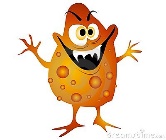 腸病毒防治諾羅病毒防治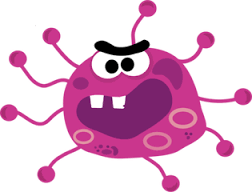 登革熱、茲卡防治  伊波拉病毒防治講師：許家蓁、魏詠珊 護理師，歡迎參加。【四月份同工會+關懷同工會】今天下午1︰45舉行「四月份同工會」敬請各團契（事工）同工及關心教會牧養治理的弟兄姊妹參加。今天下午1:00舉行「關懷事工同工會」，敬請關懷小組同工參加。福州教會˙參訪心得《陳宗賢弟兄》感謝神的保守和帶領，在眾弟兄姊妹的代禱中平安歸來，六天五夜的福州行，拜訪了當地的地方教會，順道與從未謀面的表親會面，鄉音親切都是五味雜陳，主內一家的肢體之愛更激勵償還骨肉至親的福音欠債。    暮色小雨中，偕任駿弟兄從松山機場出發，航程僅八十分鐘，或因飛行高度不高，氣流關係稍有不適，任駿弟兄遵美月囑咐照顧有加，抵達長樂機場已是萬家燈火，順利通關，楊弟兄已候機多時，隨即驅車位於福州金山區的教會住處，高速公路平坦通暢，車上備有楊姊妹(靈石)所做的蚵仔餅，熱情寒暄已忘路之遠近，抵住處又是一晚六顆量的大魚丸湯，為謝其誠意，翻白服也得吃完。房間甚寬敞，與任駿同室，雙人床兩張，蚊帳寢具一應具全，熱水澡，厚棉被，一覺到天亮。    次日，介磐從深圳培訓完來會，三坊七巷景點一日遊，父母故居，人事已非，無限惆悵；又次日，參加當地各聚會點的聯合培訓，兩整日共八堂，介磐主講六堂，任駿二堂分享，二三百人老中青齊聚一堂，詩歌讚美此起彼落，禱告感恩持續不斷，接著「傳話的弟兄」分享勉勵，極似本教會當年情景，時間雖長，期間無人閒談、走動，安靜領受。中午愛筵，姊妹十數人備餐，主內辛勞，喜樂洋溢，移動椅背，面面而坐(如本教會)，邊吃邊談一如家人，午休後兩堂至四時許結束，魚貫安靜離場。介磐以馬太福音闡明天國的福音；大衛預表基督是任駿的主題，聖靈工作會眾受益，培訓結束當晚臨時提議—閩江邊散步，抵江邊，另一四人座車竟有八人下車，奇觀。宗賢就所記憶的詩歌帶動唱，某小姊妹大讚活潑有趣，小有參與感。週日擘餅記念主，一餅一杯傳遍眾弟兄姊妹，猶如兒時聚會情景。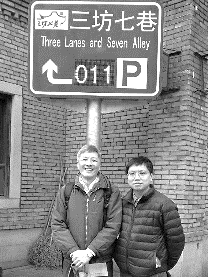 五日怱怱囊筴滿滿，弟兄姊妹的愛心款待，自不在話下，感恩學習在主裡成全。《任 駿弟兄‏》近幾年有許多從福建到台灣就讀的交換學生來到我們教會聚會。這次去福州，我們主要的目的就是去拜訪他們的教會、與當地的弟兄姊妹有深入的交通。扣掉前後兩天的觀光行程，我們大部分的時間都是跟當地的弟兄姊妹一起聚會。抵達後的隔天晚上，在福州大學城附近的一位老姊妹家，我們參加了學校的團契聚會，看到同一所大學裡大概20幾位大學生，男女分開對坐，很單純地透過彼此問答來查考聖經。這只是大學城裡其中一間學校的團契而已-因為就位在大學城旁邊，當地教會（福州市郊的金山聚會點）總共牧養了可能有十所學校的學生（在台灣這往往是校園福音團契在做的事）；在主日早堂的時候，有將近百人的年輕人一起擘餅及聽道，還有七八位辛勞的姊妹們負責煮豐盛的愛宴，中午吃飯的時候十張桌子一字排開在走廊上，好不壯觀。         主日同享豐盛愛宴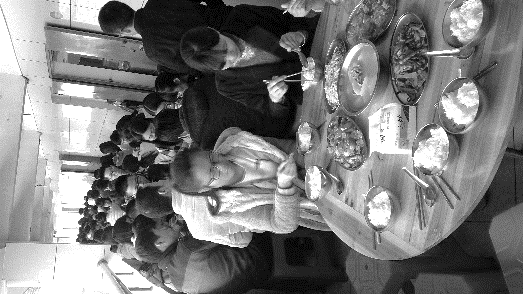 他們教會非常照顧大學城裡的學生。除了主日聚會，週五晚上也有大學生的聯合聚會，教會為了接送他們，不但買了兩台小巴、租了一部公交車、更有幾位弟兄專門開著小客車來回奔波（往往五人座的車子塞了超過十人）；為了交通不便的學生，教會也在聚會點的樓上隔了幾處供學生留宿的房間；至於主日的愛宴，那真的是不惜血本，像吃酒席一樣，姊妹們從採買、備料開始，不停忙進忙出，好填飽年輕人的胃。這些長輩們的愛心與辛勞，年輕人也看在眼裡，影響與塑造了他們服事的態度。除了年長的服事年輕的之外，這些年輕人也為當地教會帶來祝福。他們大部分是從外地來求學的，從小就在教會長大，這些信仰火熱的年輕人，就成了金山聚會點的中堅，也在這裡被進一步培育，學習服事。在主日講台後，年輕人會分成幾個小組分享當日聽道心得，這次我參加了其中的一組，發現這些大學生不但能提出深刻的信仰問題，還可以自己根據聖經解答別人的提問，不需要輔導的幫忙。在這些十幾二十歲的孩子中間，追求對基督更深的委身是一種「風氣」，因為這是他們在那些服事他們的、令他們心生嚮往的長輩們身上看到的。在這裡，年長的跟年輕的，都以不同的方式帶給對方祝福，形成了屬靈上良性的循環。這次參訪，我最大的收穫，就是再一次驗證了：教會的興旺，策略或方法並不是關鍵所在。他們同樣面對各種牧養上的難題，但他們沒有採用最新的牧養策略、沒有參考什麼團體動力學，也沒有舉辦太多年輕人愛的遊戲或活動。他們有的就是「付代價的委身」與「對神話語的飢渴」，如此而已。而神的靈就在他們中間活潑地運行、工作。深願神也在我們中間興起同樣的委身與渴慕，好讓我們也能經歷到，祂大能的手也在我們中間工作！	台北市基督徒聚會處             第2424期  2016.04.10 教會網站：http://www.taipeiassembly.org  	年度主題：福音帶來改變		主日上午	主日下午 	下週主日上午	下週主日下午	聚會時間：9時45分	1時45分	9時45分	2時10分	司     會：	羅煜寰弟兄		陳宗賢弟兄	領     詩：	賴大隨弟兄		安城秀弟兄	蔣震彥弟兄	司     琴：	王清清姊妹		俞齊君姊妹	謝多佳姊妹	講     員：	劉介磐弟兄	四月份同工會	任  駿弟兄		成人主日學	本週題目：神永遠旨意的目標 – 教會	下週主題： 第三誡命中的寶藏	本週經文：以弗所書一23，三9 - 11		下週經文：	出埃及記廿7 	上午招待：蔣震彥弟兄 林和東弟兄	下週招待：	施兆利姊妹 黃凱意姊妹		楊晴智姊妹				臺北市中正區100南海路39號。電話（02）23710952傳真（02）23113751我聽見從天上有聲音說：你要寫下：從今以後，在主裡面而死的人有福了！聖靈說：是的，他們息了自己的勞苦，作工的果效也隨著他們。                                                     啟示錄14︰13